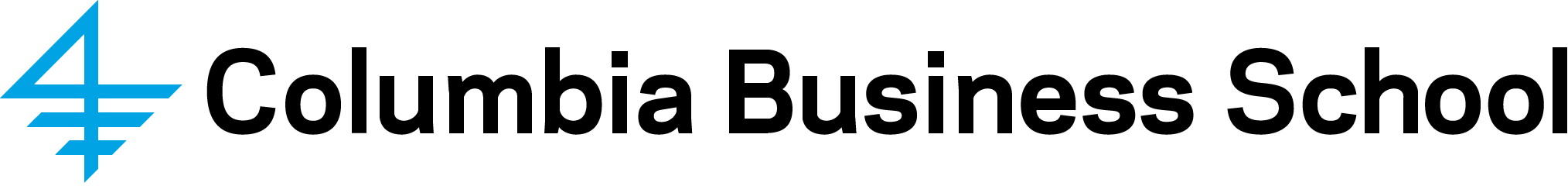 STANDING FACULTY COMMITTEES – membership as of July 2014Curriculum and Instruction Committee (Membership elected by full-time faculty of their divisions and serve renewable 3 year terms.*) Ann Bartel (F&E) (July 1, 2013 – June 30, 2016)Mark Broadie (chair, Dean’s Office) (July 1, 2013 – June 30, 2016)Linda Green (DRO) (July 1, 2013 – June 30, 2016)Lawrence Glosten (F&E) (July 1, 2013 – June 30, 2016)Trevor Harris (Accounting) (July 1, 2013 – June 30, 2016)Raymond Horton (Management) (July 1, 2013 – June 30, 2016)Michel Pham (Marketing) (July 1, 2013 – June 30, 2016)Database Committee (Faculty members are appointed by the chairs of the division)Fabrizio Ferri (Accounting) Paul Ingram (Management)Emi Nakamura (Economics)Oded Netzer (Marketing)Tomasz Piskorski (Finance)David Ross (Management)TBC (DRO)TBC (chair)Doctoral Committee(Faculty members are appointed by the chairs of the division and serve renewable 3 year terms.*) Eric Abrahamson (Management)Omar Besbes (DRO)Fabrizio Ferri (Accounting) Gur Huberman (F&E)Costis Maglaras (DRO & Director)Olivier Toubia (Marketing)Empowering Research Committee (Faculty membership)(Faculty members are appointed by the chairs of the division)Ciamac Moallemi (DRO)Katherine Phillips (Dean’s Office)	David Ross (Management) Scott Shriver (Marketing)Marco Di Maggio (F&E) No Accounting representative for 2014-2015Executive Committee(Membership includes Dean, Senior Vice Dean, Division Chairs, and two at large members elected by full-time faculty.*) Adam Galinsky (2014- 2017) (Management)Glenn Hubbard (Dean’s Office)Charles Jones (2014-2017) (F&E - At Large)Don Lehmann (2013-2016) (Marketing)Doron Nissim (2014-2017) (Accounting)Katherine Phillips (Dean’s Office)Olivier Toubia (2012-2015) (Marketing - At Large)Garrett van Ryzin (2013-2016) (DRO)Stephen Zeldes (2014-2017) (Finance and Economics)Executive Education Committee (Faculty members are appointed by the Dean and serve renewable 3 year terms.*) Michael Malefakis, Associate Dean for Executive Programs (chair)Nelson Fraiman (DRO) July 1, 2011 – June 30, 2014Paul Ingram (Management) July 1, 2011 – June 30, 2014Miklos Sarvary (Marketing) July 1, 2014 – June 30, 2017Doron Nissim (Accounting) July 1, 2011 – June 30, 2014Geoff Heal (F&E) July 1, 2014 – June 30, 2017Faculty Disciplinary Standing Committee (Committee members will be appointed by the Dean in consultation with the divisional coordinator of the respective faculty member’s division for renewable 2 year terms. +)Geert Bekaert (F&E) – July 1, 2011 – June, 30, 2015Paul Glasserman (DRO) – July 1, 2011 – June, 30, 2015Kathryn Harrigan (Management) – July 1, 2009 – June, 30, 2016Eric Johnson (Marketing) – July 1, 2013 – June 30, 2015Frank Lichtenberg (Econ) – July 1, 2013 – June 30, 2015Miklos Sarvary (Marketing) – July 1, 2012 – June, 30, 2016Nachum Sicherman (F&E) – July 1, 2009 – June 30, 2016Neng Wang (Finance) – July 1, 2013 – June 30, 2015Faculty Computing Committee (Faculty membership)(Faculty members are appointed by the chairs of the division)Eric Abrahamson (Management)Eva Ascarza (Marketing)Jonas Hjort (F&E)Sharon Katz (Accounting)Lars Lochstoer (F&E)Ciamac Moallemi (DRO)Katherine Phillips (Dean’s Office)	Promotion and Tenure Committee(Membership elected by full time faculty of their divisions and serve renewable terms of 3 years.*) Asim Ansari (Marketing) (Term: 2013-2016)Wouter Dessein (F&E) (Term: 2013-2016)Awi Federgruen (DRO) (Term 2014-2017)Robert Hodrick (F&E) (Term 2014-2017)Katherine Phillips (chair, Dean’s Office) Damon Phillips (Term 2014-2017)University Senate (Elected by faculty)William Duggan (untenured) until 2016Frank Lichtenberg (tenured) until 2016Eli Noam (tenured) until 2016Open seat to be elected in Fall 2014Updated June 2014